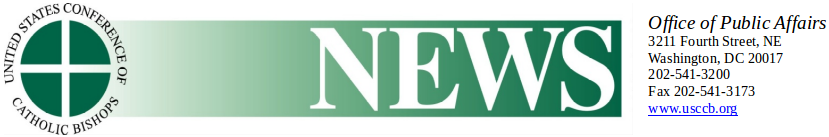 Colecta anual ayuda a hermanos, hermanas y sacerdotes ancianos de órdenes religiosasNoviembre 9 de 2017WASHINGTON -- La 30a colecta anual nacional del Fondo para la Jubilación de Religiosos se llevará a cabo en la mayoría de las parroquias católicas de EE.UU. del 9 al 10 de diciembre. Esta colecta anual es coordinada por la Oficina Nacional para la Jubilación de Religiosos (NRRO, sigla en inglés) y beneficia a más de 32,000 religiosas, religiosos y sacerdotes ancianos de órdenes católicas.Los obispos católicos de EE. UU. iniciaron la colecta en 1988 para resolver la carencia significativa de financiación para la jubilación de las comunidades religiosas de EE. UU. Lo recaudado se distribuye a las comunidades religiosas elegibles para ayudar a financiar los gastos de jubilación y de atención médica. Casi el 94 por ciento de los donativos apoyan directamente a los religiosos ancianos. “Seguimos asombrados y agradecidos por el desbordamiento de apoyo a los religiosos ancianos y a sus comunidades", dijo la hermana Stephanie Still, de la comunidad de la Presentación, directora ejecutiva de NRRO. La colecta de 2016 recaudó más de $30 millones. La NRRO distribuyó $25 millones en ayuda financiera a 390 comunidades religiosas a lo largo del país. Las comunidades religiosas combinan estos fondos con sus ingresos y ahorros para cubrir las numerosas necesidades de sus miembros ancianos tales como medicamentos y cuidados de enfermería. En el curso del año se asignaron fondos adicionales para prestar ayuda a las comunidades religiosas que tienen déficits grandes en el renglón de jubilación. Una porción de la colecta también apoya la educación para planear la jubilación y la prestación de servicios a los ancianos.Aunque el respaldo del Fondo para la Jubilación de Religiosos ayuda a muchas comunidades religiosas a respaldar sus gastos de jubilación, cientos de otras carecen de suficientes recursos para proveer adecuadamente a sus miembros ancianos. Muchos religiosos ancianos llevaron a cabo su ministerio recibiendo escasa o ninguna paga, y ahora las comunidades religiosas no tienen ahorros suficientes para el retiro. Al mismo tiempo, las comunidades religiosas enfrentan el reto de los costos en aumento del cuidado geriátrico. El año pasado, el costo promedio anual del cuidado de los religiosos ancianos fue de $42,000 por persona, mientras que la atención especializada puede superar los $63,000 según los datos de la NRRO. Solo en 2016, el costo total de atención para religiosos y religiosas mayores de 70 superó $1.2 mil millones de dólares. Lo recaudado por la colecta cubre la ayuda financiera, programas educativos y asesoría concreta que ayuda a las comunidades religiosas a reducir los déficits financieros y planificar sus necesidades de jubilación a plazo largo. "Nuestro objetivo es ayudar a las comunidades religiosas a cubrir las necesidades de su jubilación hoy y a prepararse para las futuras de manera que los miembros jóvenes y mayores continúen sirviendo al Pueblo de Dios", dijo la hermana Stephanie.Para más información, visite www.retiredreligious.org.---Palabras claves: Oficina Nacional de Jubilación para Religiosos, NRRO, jubilación, los obispos de EE. UU., cuidado de ancianos, hermana Stephanie Still, USCCB, Conferencia de obispos católicos de Estados Unidos, Colecta Nacional# # #CONTACTO PARA LOS MEDIOS DE COMUNICACIÓNJudy Keane202-541-3200